Wrzesień 2020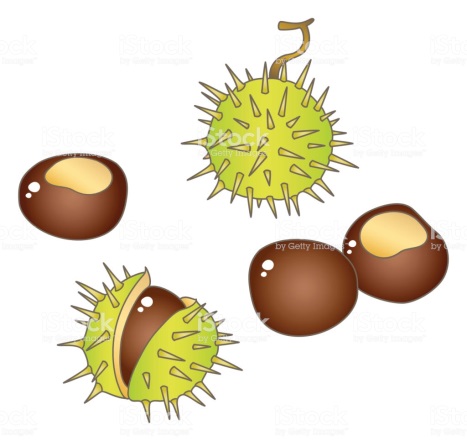 14.09.20r.	g.17:15	-Zebranie rodziców ( JEŻYKI, ŻABKI, KOTKI)15.09.20r. g.17:15 – Zebranie rodziców ( SŁONECZKA, BIEDRONKI, MOTYLKI)15.09.20r. 	-„Międzynarodowy Dzień Kropki” – zabawy i zajęcia w grupach18.09.20r.          –„Sprzątanie Świata” – zajęcia edukacyjne w grupach pod hasłem „Nie śmiecimy - sprzątamy – zmieniamy” 21.09.20r. -„Dzień Przedszkolaka” – bal przebierańców w każdej grupie ( zabawy muzyczne, konkursy, malowanie twarzy)23.09.20r. 	-„Pierwszy dzień Jesieni” 	30.09.20r.          -„Dzień Chłopaka” zabawy muzyczno-ruchowe w grupach ( 5,6-latki „Mój Projekt koszulka”)